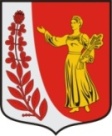  АДМИНИСТРАЦИЯ  МУНИЦИПАЛЬНОГО ОБРАЗОВАНИЯ«ПУДОМЯГСКОЕ СЕЛЬСКОЕ ПОСЕЛЕНИЕ»ГАТЧИНСКОГО МУНИЦИПАЛЬНОГО РАЙОНАЛЕНИНГРАДСКОЙ ОБЛАСТИРАСПОРЯЖЕНИЕот   25 сентября 2019 года                                               	                        	№_8_Об утверждении Реестра муниципального имущества муниципального образования "Пудомягское сельское поселение"Гатчинского муниципального района Ленинградской области   	В соответствии с Федеральным законом от 06.10.2003 №131-ФЗ «Об общих принципах организации местного самоуправления в РФ», Устава муниципального образования «Пудомягское сельское поселение» Гатчинского муниципального района Ленинградской области, Положения "О порядке ведения Реестра муниципального имущества муниципального образования "Пудомягское сельское поселение" Гатчинского муниципального района", утвержденного Решением депутатов Пудомягского сельского поселения №164 от 14.06.2017 года:	1. Утвердить Реестр муниципального имущества муниципального образования "Пудомягское сельское поселение" Гатчинского муниципального района Ленинградской области Раздел-1 "Реестр недвижимого имущества", приложение 1.	2. Утвердить Реестр муниципального имущества муниципального образования "Пудомягское сельское поселение" Гатчинского муниципального района Ленинградской области Раздел-2 "Реестр движимого имущества", приложение 2.3. Разместить Реестр недвижимого имущества на официальном сайте муниципального образования.Глава администрацииПудомягского сельского поселения                                                                    Л.А.ЕжоваИсп.Т.Е.Карповец